Kivonat Törökszentmiklós Városi Önkormányzat Képviselő-testületének 2017. április 27-én megtartott rendes nyilvános ülésének jegyzőkönyvéből:93/2017. (IV.27.) K. t.HatározatTM.GF Törökszentmiklósi Gazdaságfejlesztő Kft. 2016. évi beszámolójárólTörökszentmiklós Városi Önkormányzatának Képviselő-testülete, mint a TM.GF Törökszentmiklósi Gazdaságfejlesztő Kft. alapítói jogainak gyakorlója a TM.GF Törökszentmiklósi Gazdaságfejlesztő Kft. 2016. évi beszámolóját 2 122 e Ft mérlegfőösszeggel, és – 1 886 e Ft (veszteség) mérlegszerinti eredménnyel a határozat 1. számú melléklete szerint jóváhagyja.Az adózott eredmény veszteség, így annak felhasználásáról a Képviselő-testület nem határoz.Erről értesülnek: polgármestere helybenDr. Majtényi  helyben ügyvezető 5200 Törökszentmiklós, Kossuth Lajos utca 135.Felügyelő Bizottság 5200 Törökszentmiklós, Kossuth Lajos utca 135.IrattárK. m. f.A kivonat hiteléül:Herczeghné Ródon Ilonafőelőadócégjegyzék számaa vállalkozás megnevezése:	TM.GF	Törökszentmiklósi	Gazdaságfejlesztő Kft.c í m e, teIefon száma:	5200, Törökszentmiklós, Kossuth u.135.Egyszerűsített éves beszámoló2016.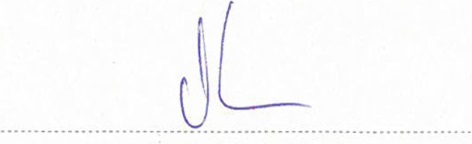 							a vállalkozás vezetője (képviselője)Kelt: Törökszentmiklós, 2017.04.12.Egyszerűsített éves beszámoló MÉRLEGE "A" változat Eszközök (aktívák)adatok E Ft-banCégjegyzék számaEgyszerűsített éves beszámoló MÉRLEGE "A" változat
Források (passzívák)Az üzleti év mérlegfordulónapja:	2016.12.31.	(év,	hó,	nap)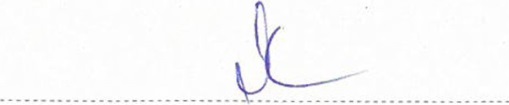 adatok E Ft-banKeltezés: Törökszentmiklós, 2017,04.12.PEgyszerűsített éves beszámoló összköltség eljárással készített
"A" EREDMÉNYKIMUTATÁSAKeltezés: Törökszentmiklós, 2017.04.12.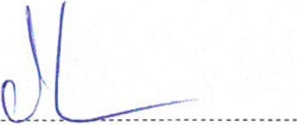 P.H.1 4 5 0 0 3 5 2 - 2 – 16                                                                                              adószám                                                                                        1 6 – 0 9 – 0 1 0 4 9 0………………………………………………………………………………………………………………………………………………………………………………………………………………………………………………………………………………………………………………..     cégjegyzék számaTM.GF Törökszentmiklósi Gazdaságfejlesztő Kft.    a vállalkozás megnevezése…………………………………………………………………………………………………………………………………………………………………………………………………………………………………………………………………………………………………………………………………………………………………………………………………………………………………………………………………………………………………………………………………….………………………………….5200, Törökszentmiklós, Kossuth L. utca 135.            a vállalkozás címe, telefonszáma………………………………………………………………………………………………………………………………………………………………………………………………………………………………………………………………………………………………………………………………………………………………………………………………………………………………………………………………………………………………………………………………………………………………..KIEGÉSZÍTŐ MELLÉKLETa 2016.éviEGYSZERŰSÍTETT ÉVES BESZÁMOLÓHOZKelt: Törökszentmiklós, 2017. április 12.                                                                              ………………………………                                                                                        a vállalkozás vezetője                                                                                               (képviselője)1. Általános összefoglalásA kiegészítő melléklet a TM.GF Törökszentmiklósi Gazdaságfejlesztő Kft. 2016. január 1-től 2016. december 31-ig terjedő időszak üzleti tevékenységéről készült.Jogszabályi háttérként a beszámoló, ezen belül a kiegészítő melléklet összeállításában a többször módosított 2000. évi C. törvény a számvitelről, valamint az érvényben levő adótörvények szolgáltak.A vállalkozás 2008.09.30-án alakult, 2008.10.13-án került  bejegyzésre.A cégbírósági bejegyzés száma: 06 - 09 – 010490A cég székhelye: 5200 Törökszentmiklós Kossuth L.u.135.Adószáma: 14500352 - 2 - 16
Statisztikai számjel: 14500352-7022-113-16
A társaság jegyzett tőkéje: 3.000 ezer Ft
A vállalkozás tulajdonosa: Törökszentmiklós Városi Önkormányzat (adószám: 15732767-2-16, statisztikai száma: 1627313, Törzskönyvi azonosító: 732769, székhely: 5200, Törökszentmiklós, Kossuth L. u.135/a.)
A tulajdonos  által jegyzett tőke aránya: 100%
A vállalkozás. fő tevékenysége: 7022’08 Üzletviteli, egyéb vezetési tanácsadásA vállalkozás ügyvezetője: Marsi Péter (5200, Törökszentmiklós, Batthyány út 186.) beszámolási kötelezettség és a könyvvezetésA könyvvezetés módja, beszámoló formájaA társaság könyvvezetési kötelezettségének a kettős könyvvitel rendszerében tesz eleget, „A” típusú mérleget és „A” (összköltség) típusú eredménykimutatást készít. A TM.GF Kft. 2016. év gazdálkodásáról egyszerűsített éves beszámolót állított össze a számviteli törvényben rögzített elveknek megfelelően. Az egyszerűsített éves beszámoló mérlegből, eredménykimutatásból, kiegészítő mellékletből áll.A könyvelésre kiadott számlacsoportokat, számlákat, al- és részletező számlákat, azok számjeleit és megnevezését a számlatükörben foglalta össze a vállalkozás. A számlatükör és a szöveges számlarend együtt teszi lehetővé, hogy a társaság a könyveit a számviteli törvény előírásai szerint vezesse.A társaság a felmerült költségeket elsődlegesen az 5. számlaosztályban tartja nyilván. Az 5. számlaosztály megfelelő tagolásával biztosítja, hogy mind a külső, mind a belső információk rendelkezésre álljanak. A társaság a 6-7. számlaosztályokat nem használja.Üzemi (üzleti) tevékenységének eredményét a naptári évben elszámolt értékesítés nettó árbevételének, az eszközök között állományba vett saját teljesítmények értékének, az egyéb bevételeknek, valamint az üzleti évben elszámolt anyagjellegű ráfordítások, személyi jellegű ráfordítások, értékcsökkenési leírás és egyéb ráfordítások együttes összegének különbözeteként állapítja meg.A pénzügyi műveletek bevételei és pénzügyi műveletek ráfordításai között a társaság a számviteli törvény előírásai szerinti tételeket (árfolyamdifferenciákat, kamatokat, kamatjellegű tételeket) mutatja ki.A vállalkozás összevont (konszolidált) éves beszámoló készítésére nem kötelezett.Könyvvezetés pénznemeA Társaság a könyveit magyar nyelven, forintban vezeti.Üzleti évA beszámoló a 2016. január 1-től 2016. december 31-ig terjedő időszakot öleli fel, a mérleg fordulónapja 2016.12.31Mérlegkészítés időpontjaA mérlegkészítés időpontjáig ismertté vált, a tárgyévet vagy az előző éveket érintő gazdasági események, körülmények hatásait a beszámoló tartalmazza. A mérlegkészítés választott időpontja a tárgyévet követő március 31.A beszámoló készítésért felelősA beszámoló elkészítésével, a számviteli feladatok irányításával megbízott személy mérlegképes könyvelői képesítéssel bír, a Pénzügyminisztérium által vezetett könyvviteli szolgáltatást végzők nyilvántartásában szerepel, a tevékenység ellátására jogosító engedéllyel (igazolvánnyal) rendelkezik. A beszámolót összeállító neve:       5200, Törökszentmiklós, Wesselényi u.22.       Regisztrációs száma:144688Könyvvizsgálat:A tárgyévi beszámoló szabályszerűségét, megbízhatóságát és valódiságát könyvvizsgáló ellenőrizte. A beszámolót hitelesítő könyvvizsgáló neve:5008, Szolnok, Ybl Miklós utca 13.        Könyvvizsgáló kamarai száma: MKVK 006279        Nyilvántartási szám: 6780678Jelentős összegű hibák értelmezéseA 2013.évtől hatályos számviteli törvény 3.§.(3) 3. pontja szerint jelentős a hiba, ha a hiba feltárásának évében a különböző ellenőrzések során, egy adott üzleti évet érintően (évenként külön-külön) feltárt hibák és hibahatások – eredményt, saját tőkét növelő-csökkentő – értékének együttes (előjeltől független) összege meghaladja a számviteli politikában meghatározott összeghatárt. Minden esetben jelentős a hiba, ha a hiba feltárásának évében az ellenőrzések során – ugyanazon évet érintően – megállapított hibák, hibahatások eredményt, saját tőkét növelő-csökkentő  értékének együttes (előjeltől független) összege meghaladja az ellenőrzött üzleti év mérlegfőösszegének 2%-át, illetve ha a mérlegfőösszegének 2%-a nem haladja meg az 1 millió forintot, akkor az 1 millió forintot. A jelentős hibák helyesbítésének hatását elkülönítetten kell bemutatni, ebben az esetben „háromoszlopos” mérleget és eredménykimutatást szükséges készíteni.A jelentősnek nem minősülő hibákat, hibahatásokat a folyamatos tárgyévi könyvvezetés keretében kell helyesbíteni, a helyesbítés hatását a mérleg, illetve eredménykimutatás tárgyévi adatai tartalmazzák. Bizonylati elv, bizonylati fegyelemA Társaság minden gazdasági műveletről, eseményről, amely az eszközök, illetve az eszközök forrásának állományát vagy összetételét megváltoztatja, bizonylatot állít ki. A szabályszerűen kiállított bizonylatok adatait pedig a könyvviteli nyilvántartásokban rögzíti. A nyilvántartások és bizonylatok adatai közötti egyeztetés és ellenőrzés lehetősége biztosított.

Jelen kiegészítő melléklet a számviteli törvény 16.§ (5) bekezdése szerint azokat az információkat tartalmazza, amelyek a nyilvánosságra hozatal szempontjából fontosak. A fontosságot a költség-haszon összevetésének elve alapján határoztuk meg.Számviteli alapelvekA beszámoló elkészítésekor és a könyvvezetés során a Számviteli törvényben meghatározott alapelvek érvényesülnek. 3. Az eszközök és források értékeléseAz értékelési elvek, eljárások nem változtak az előző évhez képest.Immateriális javak, tárgyi eszközökA Társaság az immateriális javak beszerzési értékét beszerzési áron, az amortizációval csökkentve mutatja ki. A tárgyi eszközök beszerzési áron kerültek nyilvántartásba vételre, az értékcsökkenés halmozott összegével csökkentve épültek a mérlegbe. A vállalkozás nem élt a piaci értéken való értékelés lehetőségével.

Az évenként elszámolandó értékcsökkenés megtervezése általában az eszköz bekerülési értékének vagy nettó értékének arányában történik: az egyedi eszköz várható használata, ebből adódó élettartama, fizikai elhasználódása és erkölcsi avulása, az adott vállalkozási tevékenységre jellemző körülmények figyelembevételével. Az értékcsökkenés tervezésekor a társaság az eszközök elhasználódásának ideje függvényében lineáris leírást alkalmazott. Az értékcsökkenés elszámolása évente történik.

Kisértékű eszközök értékcsökkenési leírása:
A 100.000 Ft alatti egyedi bekerülési értékkel bíró vagyoni értékű jogok, szellemi termékek, tárgyi eszközök bekerülési értéke a használatbavételkor értékcsökkenési leírásként egy összegben elszámolásra kerül. Ebben az esetben az értékcsökkenési leírást tervezni nem kell. Ha a vállalkozás szempontjából meghatározó jelentőségű tárgyi eszközöknél az évenként elszámolásra kerülő értékcsökkenés megállapításakor (megtervezésekor) figyelembe vett körülményekben (az adott eszköz használatának időtartamában, az adott eszköz értékében vagy a várható maradványértékben) lényeges változás következett be, terven felüli értékcsökkenést kell elszámolni. Terven felüli értékcsökkenést kell az immateriális jószágnál, a tárgyi eszközöknél elszámolni akkor is, ha az immateriális jószág, a tárgyi eszköz könyv szerinti értéke tartósan és jelentősen magasabb, mint ezen eszköz piaci értéke;a szellemi termék, a tárgyi eszköz értéke tartósan lecsökken, mert a szellemi termék, a tárgyi eszköz a vállalkozási tevékenység változása miatt feleslegessé vált, vagy megrongálódás, megsemmisülés illetve hiány következtében rendeltetésének megfelelően nem használható, illetve használhatatlan;a vagyoni értékű jog a szerződés módosulása miatt csak korlátozottan vagy egyáltalán nem érvényesíthető;a befejezetlen kísérleti fejlesztés révén megvalósuló tevékenységet korlátozzák, vagy megszüntetik, illetve az eredménytelen lesz.A terven felüli értékcsökkenést olyan mértékig kell végrehajtani, hogy az immateriális jószág, a tárgyi eszköz, a beruházás használhatóságának megfelelő, a mérlegkészítéskor érvényes (ismert) piaci értéken szerepeljen a mérlegben. Amennyiben az immateriális jószág, a tárgyi eszköz, a beruházás rendeltetésének megfelelően nem használható, illetve használhatatlan, megsemmisült, vagy hiányzik, az immateriális javak, a tárgyi eszközök, a beruházások közül - terven felüli értékcsökkenés elszámolása után - ki kell vezetni.Nem számolható el terv szerinti, illetve terven felüli értékcsökkenés a már leírt, illetve a tervezett maradványértéket elért immateriális jószágnál, tárgyi eszköznél. A vállalkozás az immateriális javakról és tárgyi eszközökről folyamatos mennyiségi analitikát vezet, a főkönyvvel való egyeztetés a mérleg fordulónapján történik.Befektetett pénzügyi eszközökA befektetett pénzügyi eszközök könyv szerinti (bekerülési) értéken épülnek az eszközök közé. A kamatozó értékpapírok értéke nem tartalmazza a vételárban elismert kamatot. A részvények záró értéke megfelel a részvényt kibocsátó társaság Saját tőke / Jegyzett tőke arányának.KészletekAz árukat a vállalkozás tényleges beszerzési áron veszi készletre, év végén tényleges leltárfelvétellel értékeli, majd a leltár, valamint a könyv szerinti érték különbözetével a költségeket módosítja. A vállalkozás a készletek értékelésénél a FIFO történő értékelést alkalmazza. A vállalkozás a kereskedelmi árukészletről év közben folyamatos nyilvántartást vezet, a beszerzéseket eladott áruk beszerzési értékeként (elábéként) könyveli el. A tételes leltárfelvételre december 31-én került sor.KövetelésekA vállalkozás a vevő, az adós minősítése alapján az üzleti év mérlegfordulónapján fennálló és a mérlegkészítés időpontjáig pénzügyileg nem rendezett követelésnél (ideértve a hitelintézetekkel, pénzügyi vállalkozásokkal szembeni követeléseket, a kölcsönként, az előlegként adott összegeket, továbbá a bevételek aktív időbeli elhatárolása között lévő követelésjellegű tételeket is) értékvesztést számol el - a mérlegkészítés időpontjában rendelkezésre álló információk alapján - a követelés könyv szerinti értéke és a követelés várhatóan megtérülő összege közötti - veszteségjellegű - különbözet összegében, ha ez a különbözet tartósnak mutatkozik és jelentős összegű.

A vevőnként, az adósként kisösszegű követeléseknél - a vevők, az adósok együttes minősítése alapján - az értékvesztés összege ezen követelések nyilvántartásba vételi értékének százalékában is meghatározható.

Amennyiben a vevő, az adós minősítése alapján a követelés várhatóan megtérülő összege jelentősen meghaladja a követelés könyv szerinti értékét, a különbözettel a korábban elszámolt értékvesztést a vállalkozó visszaírással csökkenti.

A vállalkozásnak nem volt határidőn túli, valamint kétes kintlévősége. A külföldi pénzeszközben létrejött ügyletek a számla kiállításának napján, szolgáltatások esetén a számla beérkezésének időpontjában érvényes árfolyamon kerülnek elszámolásra. A pénzügyi teljesítéskori és az elszámoláskori árfolyam különbözetéből adódó árfolyamnyereség vagy veszteség az eredménykimutatásban kerül kimutatásra, pénzügyi műveletek egyéb bevételei, illetve ráfordításai címen.

Társaságunk a megbízható és valós összkép érdekében az OTP Bank Nyrt. bank árfolyamát választotta alkalmazandó devizaárfolyamnak. ÉrtékpapírokAz értékpapírok, pénzeszközök: könyv szerinti (bekerülési) értéken szerepelnek a mérlegben. A beszámolóban levő pénzeszközök a bankszámlák év utolsó banki kivonatain szereplő összegekkel, a pénztár a tényleges pénzkészlettel egyező értékkel került a mérlegbe. Forgatási célú értékpapírral év végén a vállalkozás nem rendelkezett.

Az előzőekben ki nem emelt eszközök és források mérlegben való értékelése a számviteli törvény általános elvárásai szerint történik.4. A mérlegben szereplő eszközök értékeléseA számviteli törvény változás (2015.évi CI.tv.) alapján a 2016.évi beszámolót és annak előző évi adatát – a korábbi évekhez képest- új tagolásban kell elkészíteni.Mérlegben: Adózott eredményt kell kimutatniÖsszege= 2015.évi eredménykimutatásban kimutatott Adózott eredmény összegeEredménytartalékÖsszege=a 2015.évi eredménytartalék+2015.évi eredménytartalék igénybevétele osztalékraRövid lejáratú kötelezettségekÖsszege=2015.évi rövid lej.kötelezettségek-2015.évi jóváhagyott osztalékFenti sorok alapján a fősorok is változnak a beszámolóban (Saját tőke,Kötelezettségel)Befektetett eszközökAz immateriális javak adataiAz immateriális javak nettó értéke a mérlegforduló napon 0 ezer Ft. A tárgyi eszközök adataiTárgyi eszközök nettó értéke a mérlegforduló napon: 0 ezer FtA vállalat az értékcsökkenési leírás elszámolására a társasági adótörvény szerinti lineáris leírási kulcsokat alkalmazta. A 100.000 ezer Ft egyedi beszerzési értéket meg nem haladó eszközöket a használatba vételkor egy összegben számolja el költségként, de az analitikában a használat teljes időtartama alatt szerepelteti.Immateriális javak, tárgyi eszközök bruttó érték változásának bemutatása                                                                                                            Adatok eFt-banImmateriális javak, tárgyi eszközök halmozott értékcsökkenésének bemutatása                                                                                                            Adatok eFt-banImmateriális javak, tárgyi eszközök tárgyévi értékcsökkenésének bemutatása                                                                                                                                                                                  Adatok eFt-banA befektetett pénzügyi eszközök adataiBefektetett pénzügyi eszközök nettó értéke a mérlegforduló napon: 0 ezer FtÉrtékpapírral, adott kölcsönnel, hosszú lejáratú bankbetéttel a vállalkozás a mérlegfordulónapon nem rendelkezett.ForgóeszközökA forgóeszközök állománya 2.122 ezer Ft, amelyből  341 ezer Ft a követelések egyenlege.KészletekÉv végi záró egyenlege: 0 ezer FtSaját  termelésű készlete a vállalkozásnak év végén nincs.KövetelésekÉv végi záró egyenlege: 341 ezer Ft Vevőkkel szembeni követelés összege: 0 ezer FtA társaság tárgyév végén kétes követeléssel nem rendelkezett, így értékvesztést nem számolt el.                                                                                                                                                            Adatok e Ft-banÉrtékpapírokAz értékpapírok záró egyenlege: 0 ezer Ft.PénzeszközökA pénzeszközök záró egyenlege: 1.781 ezer Ft- Pénztár  5 ezer Ft- Bankbetétek 776 ezer Ft- Lekötött betét 1.000 eFt- Átvezetési számla pénztár és bankszámla között 0 ezer FtAktív időbeli elhatárolásokÉvvégi záró egyenlege: 0 ezer Ft                                                                                                  Adatok e Ft-banA mérlegben szereplő források értékeléseSaját tőkeA vállalkozás saját tőkéje: 1.793 ezer Ft.Jegyzett tőkeZáró értéke a mérleg fordulónapján 3.000 ezer Ft.Jegyzett, de még be nem fizetett tőke a vállalkozásnál: 0 ezer Ft.TőketartalékÉrtéke évzáráskor 0 ezer Ft.EredménytartalékAz előző évek eredményeinek halmozott egyenlege: 679 ezer Ft.Lekötött tartalékÉrtéke évzáráskor 0 ezer Ft.Értékelési tartalékÉrtéke évzáráskor 0 ezer FtMérleg szerinti eredményA tárgyévben a vállalkozás mérleg szerinti eredménye: -1.886 ezer Ft.Saját tőkeCéltartalékok2016-ben a vállalkozás céltartalékot nem képzett. Nincs a vállalkozásnak garanciális és egyéb, jogszabály által előírt kötelezettsége, ezért a várható kötelezettségekre céltartalékot nem képzett.KötelezettségekA hosszú lejáratú kötelezettségekÉv végi záróállomány 0 ezer FtA rövid lejáratú kötelezettségekÉv végi záró állománya: 89 ezer Ft.Ebből a szállítókkal szembeni tartozás összege: 0 ezer FtHátrasorolt eszközökA társaság nem rendelkezik hátrasorolt eszközzel.Passzív időbeli elhatárolásokA vállalkozás tárgyévi eredményt módosító, csökkentő könyvelési tételként 240 ezer Ft-ot számolt el.                   Adatok e Ft-ban                                                                               5. Az eredménykimutatásban szereplő értékek bemutatásaA számviteli törvény változás (2015.évi CI.tv.) alapján a 2016.évi beszámolót és annak előző évi adatát – a korábbi évekhez képest- új tagolásban kell elkészíteni.Eredménykimutatásban:2015.évi rendkívüli tételek átsorolása a jellegük alapjánaz egyéb tételek (bevétel/ráfordítás) vagypénzügyi tételek (bevétel/ráfordítás) közé.Adózás előtti eredmény, adózott eredmény számolt adatok, így a módosításokat követően újraszámolásra kerülnek.A mérleg szerinti eredményt nem tartalmazza az eredménykimutatás.Társaságunk esetében s 2015.évi eredménykimutatás rendkívüli bevétel sorában feltüntetett 300 eFt összeg az eredménykimutatás egyéb bevételek sorában került az átsorolás eredményeként feltüntetésre.A társaság "A" típusú, összköltség szemléletű eredménykimutatást készít, a felmerült költségeit költségnemenként számolja el. A 2016.évi üzleti tevékenység eredménye 1.886 eFt veszteség, így az adózás előtti eredmény -1.886 eFt. A 2016.évi adózott eredmény 2016.december 31-ére vonatkozó egyenlege -1.886 eFt. A társaság alapításának célja az volt, hogy Törökszentmiklós Városi Önkormányzat EU-s pályázati forrásainak hatékony felhasználásban működjön közre, mint városfejlesztő társaság. Ezen cél megvalósításához szükséges, hogy a tulajdonos Önkormányzat rendelkezzen nyertes EU-s pályázatokkal, a társaság működése alapvetően erre épül. A társaság a 2007 – 2013. EU-s tervezési ciklus ideje alatt folyamatosan közreműködött az alapító Önkormányzat valamelyik pályázatának megvalósításában, némelyikben több, másikban kevesebb feladatot felvállalva. Elmondható, hogy az Önkormányzat által a Kft-re  bízott pályázatok megvalósításában hatékonyan, és sikeresen működött közre a társaság. Az előző ciklus lezárására – pénzügyi szempontból – 2015. december 31-ig sor került, így a társaság a feladatait elvégezte, s 2015. év végéig kiállította a számláit, melyek az Önkormányzat által kifizetésre kerültek. Az új tervezési ciklus projekt végrehajtási rendeleteiben ugyan kitűzött cél volt, hogy az állami és önkormányzati tulajdonban lévő EU-s pályázatokkal foglalkozó cégek kiemelkedő szerepet kapjanak, de ezek a felhívásokban nem voltak tetten érhetőek, így az elmúlt év első felében az egyes pályázatok kapcsán folyamatos szakmai egyeztetés folyt a Közreműködő Szervezettel, hogy hogyan vonható be az Önkormányzat Kft-je ezen projekt előkészítési tevékenységekbe, milyen feladatokat vállalhat a társaság.  Az év közepére tisztázódott a Kft szerepe, mely eredményeként már néhány pályázatban a Kft megjelenhetett, mint a megvalósításnál közreműködő projektmenedzser, és egy projektnél – Helyi Foglalkoztatási Együttműködések -, mint az előkészítést végző szervezet. Erre a feladatra az Önkormányzat és a Kft szerződést is kötött, a Képviselő-testületi döntésnek megfelelően, és a munkafolyamatban is van, de ennek a szerződésnek az eredményeként létrejövő megvalósíthatósági tanulmány csak 2017. évben készül el, illetve ez évben kell benyújtani a Közreműködő Szervezetnek, így a teljesítés, és a kifizetés is a 2017. évben várható. Minderre tekintettel a társság működése a közeljövőben fenntartható és a támogatási döntéseket követően a szerződések megköthetők a társasággal, mely az elkövetkező időszakra biztosíthatja a társaság működésének feltételét. Bár a pályázati kiírásokban rögzített korlátozások miatt kisebb eredményességgel végezhetőek a tervezett tevékenységek, még így is biztosítható lesz a veszteségkompenzálás az elkövetkező időszakban, tehát fenntartható lesz a társaság működése.A nettó árbevétel és az exportértékesítés bemutatás (adatok eFt-ban):Belföldi értékesítésExportértékesítésKöltségek, ráfordítások A létszám- és bérgazdálkodás főbb adataiA vállalkozás bérköltségként és személyi jellegű egyéb kifizetésként összesen 840 ezer Ft-ot fizetett ki a tárgyidőszakban. Az átlagos állományi létszám a 2016.évben 3 fő volt.Tárgyévben foglalkoztatottak adataiA pénzügyi eredmény tételeinek részletezésePénzügyi bevételek tárgyévben elszámolt összege : 0 eFt Pénzügyi ráfordítások tárgyévben elszámolt összege : 0  eFt A Társaság pénzügyi műveletként az árfolyam-különbözetekből adódó differenciákat, pénzügyi műveletekhez kapcsolódó kamatokat mutatja ki.Társasági adó megállapításánál módosító tételekTájékoztató részA vállalkozó képviseletére jogosult személyek adatai, akik az éves beszámolót kötelesek aláírniA választott tisztségviselők osztalékot, kölcsönt, előleget a tárgyévben nem vettek fel.Igazgatóság, üzletvezetés, felügyelő bizottság járandóságaA környezet védelmét közvetlenül szolgáló tárgyi eszközök, veszélyes hulladékok, környezetre káros anyagok nincsenek a társaság tulajdonában, környezetvédelmi garanciális kötelezettsége sincs.Vagyoni, pénzügyi és jövedelmi helyzet alakulásaFÜGGETLEN
KÖNYVVIZSGÁLÓI JELENTÉSA TM.GM Kft. tulajdonosa elé terjesztett 2016. évi egyszerűsített éves beszámolójárólVéleményElvégeztem az TM.GM Kft. („a Társaság”) 2016. évi egyszerűsített éves beszámolójának könyvvizsgálatát, amely egyszerűsített éves beszámoló a 2016. december 31-i fordulónapra készített mérlegből - melyben az eszközök és források egyező végösszege 2.122 E Ft, az adózott eredmény -1.886 Ft (veszteség) -, és az ugyanezen időponttal végződő üzleti évre vonatkozó eredmény kimutatásból, valamint a számviteli politika jelentős elemeinek összefoglalását is tartalmazó kiegészítő mellékletből áll.Véleményem szerint a mellékelt egyszerűsített éves beszámoló megbízható és valós képet ad a Társaság 2016. december 31-én fennálló vagyoni és pénzügyi helyzetéről, valamint az ezen időponttal végződő üzleti évre vonatkozó jövedelmi helyzetéről a Magyarországon hatályos, a számvitelről szóló 2000. évi C. törvénnyel összhangban (a továbbiakban: „számviteli törvény”).A vélemény alapjaKönyvvizsgálatomat a Magyar Nemzeti Könyvvizsgálati Standardokkal összhangban és a könyvvizsgálatra vonatkozó - Magyarországon hatályos - törvények és egyéb jogszabályok alapján hajtottam végre. Ezen standardok értelmében fennálló felelősségem bővebb leírását jelentésem „A könyvvizsgáló egyszerűsített éves beszámoló könyvvizsgálatáért való felelőssége’ szakasza tartalmazza.Az egyszerűsített	éves beszámoló általam végzett könyvvizsgálatára vonatkozó,Magyarországon hatályos etikai követelményeknek megfelelve, független vagyok a Társaságtól, és ugyanezen etikai követelményekkel összhangban eleget tettem egyéb etikai felelősségeimnek is.Meggyőződésem, hogy az általam megszerzett könyvvizsgálati bizonyíték elegendő és megfelelő alapot nyújt véleményemhez.VéleményVéleményem szerint a TM.GF Kft. által kidolgozott és alkalmazott számviteli szétválasztási szabályok, valamint az egyes tevékenységek közötti tranzakciók árazása biztosítják a társaság tevékenységei közötti keresztfinanszírozás-mentességet.A vezetés [és az irányítással megbízott személyek] felelőssége az egyszerűsített éves beszámolóértA vezetés felelős az egyszerűsített éves beszámolónak a számviteli törvénnyel összhangban történő és a valós bemutatás követelményének megfelelő elkészítéséért, valamint az olyan belső kontrollért, amelyet a vezetés szükségesnek tart ahhoz, hogy lehetővé váljon az akárcsalásból, akár hibából eredő lényeges hibás állítástól mentes egyszerűsített éves beszámoló elkészítése.Az egyszerűsített éves beszámoló elkészítése során a vezetés felelős azért, hogy felmérje a Társaságnak a vállalkozás folytatására való képességét és az adott helyzetnek megfelelően közzétegye a vállalkozás folytatásával kapcsolatos információkat, valamint a vezetés felel a vállalkozás folytatásának elvén alapuló számvitel egyszerűsített éves beszámolóban való alkalmazásáért, azt az esetet kivéve, ha a vezetésnek szándékában áll megszüntetni a Társaságot vagy beszüntetni az üzletszerű tevékenységet, vagy amikor ezen kívül nem áll előtte más reális lehetőség.Az irányítással megbízott személyek felelősek a Társaság pénzügyi beszámolási folyamatának felügyeletéért.A könyvvizsgáló egyszerűsített éves beszámoló könyvvizsgálatáért való felelősségeA könyvvizsgálat során célom kellő bizonyosságot szerezni arról, hogy az egyszerűsített éves beszámoló egésze nem tartalmaz akár csalásból, akár hibából eredő lényeges hibás állítást, valamint az, hogy ennek alapján a véleményemet tartalmazó független könyvvizsgálói jelentést bocsássak ki. A kellő bizonyosság magas fokú bizonyosság, de nem garancia arra, hogy a Magyar Nemzeti Könyvvizsgálati Standardokkal összhangban elvégzett könyvvizsgálat mindig feltárja az egyébként létező lényeges hibás állítást. A hibás állítások eredhetnek csalásból vagy hibából, és lényegesnek minősülnek, ha ésszerű lehet az a várakozás, hogy ezek önmagukban vagy együttesen befolyásolhatják a felhasználók adott egyszerűsített éves beszámoló alapján meghozott gazdasági döntéseit.Egy, a Magyar Nemzeti Könyvvizsgálati Standardokkal összhangban elvégzésre kerülő könyvvizsgálatnak a részeként szakmai megítélést alkalmazok, és szakmai szkepticizmust tartok fenn a könyvvizsgálat egésze során. Emellett:Azonosítom és felbecsülöm az egyszerűsített éves beszámoló akár csalásból, akár hibából eredő lényeges hibás állításainak kockázatait, az ezen kockázatok kezelésére alkalmas könyvvizsgálati eljárásokat alakítok ki és hajtok végre, valamint véleményem megalapozásához elegendő és megfelelő könyvvizsgálati bizonyítékot szerzek. A csalásból eredő lényeges hibás állítás fel nem tárásának kockázata nagyobb, mint a hibából eredőé, mivel a csalás magában foglalhat összejátszást, hamisítást, szándékos kihagyásokat, téves nyilatkozatokat, vagy a belső kontroll felülírását;Megismerem a könyvvizsgálat szempontjából releváns belső kontrollt annak érdekében, hogy olyan könyvvizsgálati eljárásokat tervezzek meg, amelyek az adott körülmények között megfelelőek, de nem azért, hogy a Társaság belső kontrolljának hatékonyságára vonatkozóan véleményt nyilvánítsak.Értékelem a vezetés által alkalmazott számviteli politika megfelelőségét és a vezetés által készített számviteli becslések és kapcsolódó közzétételek ésszerűségét.Következtetést vonok le arról, hogy helyénvaló-e a vezetés részéről a vállalkozás folytatásának elvén alapuló számvitel alkalmazása, valamint a megszerzett könyvvizsgálati bizonyíték alapján arról, hogy fennáll-e lényeges bizonytalanság olyan eseményekkel vagy feltételekkel kapcsolatban, amelyek jelentős kétségetvethetnek fel a Társaság vállalkozás folytatására való képességét illetően. Amennyiben azt a következtetést vonom le, hogy lényeges bizonytalanság áll fenn, független könyvvizsgálói jelentésemben fel kell hívnom a figyelmet az egyszerűsített éves beszámolóban lévő kapcsolódó közzétételekre, vagy ha a közzétételek e tekintetben nem megfelelőek, minősítenem kell véleményemet. Következtetéseim a független könyvvizsgálói jelentésem dátumáig megszerzett könyvvizsgálati bizonyítékon alapulnak. Jövőbeli események vagy feltételek azonban okozhatják azt, hogy a Társaság nem tudja a vállalkozást folytatni.• Értékelem az egyszerűsített éves beszámoló átfogó prezentálását, felépítését és tartalmát, beleértve a kiegészítő mellékletben tett közzétételeket, valamint értékelem azt is, hogy az egyszerűsített éves beszámolóban teljesül-e az alapul szolgáló ügyletek és események valós bemutatása.Kommunikálom az irányítással megbízott személyek felé - egyéb kérdések mellett - a könyvvizsgálat tervezett hatókörét és ütemezését, a könyvvizsgálat jelentős megállapításait, beleértve a Társaság által alkalmazott belső kontrollnak a könyvvizsgálatom során általam azonosított jelentős hiányosságait is.Szolnok, 2017. április 12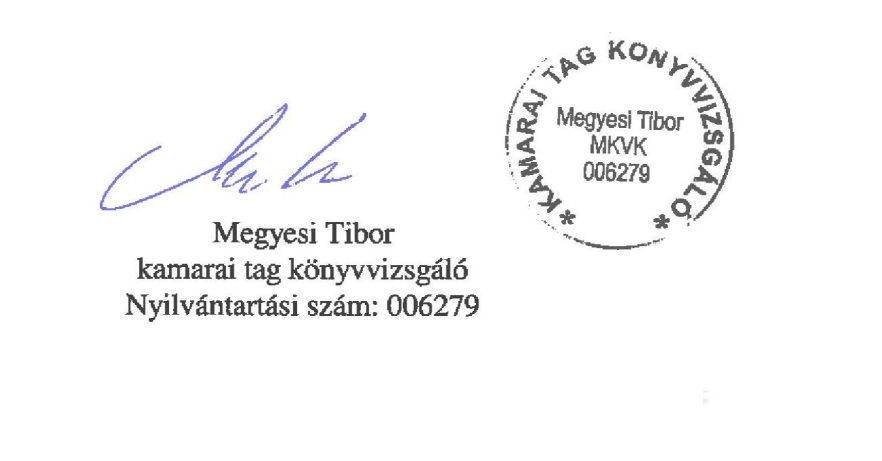 Markót Imre s. k.polgármesterDr. Majtényi Erzsébet  s. k.jegyző14500352702211316Statisztikai számjelStatisztikai számjelStatisztikai számjelStatisztikai számjelStatisztikai számjelStatisztikai számjelStatisztikai számjel16-09-010490SorszámA tétel megnevezéseElőző évElőző év(ek) módosításaiTárgyévabcde01.A. Befektetett eszközök (02+04.+06. sor)02.I. IMMATERIÁLIS JAVAK03.02. sorból: Immateriális javak értékhelyesbítése04.II. TÁRGYI ESZKÖZÖK05.04. sorból: Tárgyi eszközök értékhelyesbítése06.III. BEFEKTETETT PÉNZÜGYI ESZKÖZÖK07.06. sorból: Befektetett pénzügyi eszközök értékhelyesbítése08.06. sorból: Befektetett pénzügyi eszközök értékelési különbözeié09.B. Forgóeszközök (10.+ 11.+14.+16. sor)4 2082 12210.I. KÉSZLETEK11.II. KÖVETELÉSEK7934112.11. sorból: Követelések értékelési kiilönbözete13.11. sorból: Származékos ügyletek pozitív értékelési különbözete14.III. ÉRTÉKPAPÍROK15.14. sorból: Értékpapírok értékelési különbözete16.IV. PÉNZESZKÖZÖK4 1291 78117.C. Aktív időbeli elhatárolások18.ESZKÖZÖK ÖSSZESEN (01.+09+17. sor)4 2082 12214500352702211316Statisztikai számjelStatisztikai számjelStatisztikai számjelStatisztikai számjelStatisztikai számjelStatisztikai számjelStatisztikai számjel16-09-01049012SorszámA tétel megnevezéseElőző évElőző év(ek) módosításaiTárgyévabcde19.D. Saját tőke (20.+22.+23.+24.+25.+26.+29. sor)3 6791 79320.I. JEGYZETT TÖKE3 0003 00021.20. sorból: visszavásárolt tulajdoni részesedés névértéken22.II. JEGYZETT. DE MÉG BE NEM FIZETETT TÖKE (-)23.III. TŐKETARTALÉK24.IV. EREDMÉNYTARTALÉK77267925.V. LEKÖTÖTT TARTALÉK26.VI. ÉRTÉKELÉSI TARTALÉK (27.-28. sorok)27.Értékhelyesbítés értékelési tartaléka28.Valós értékelés értékelési tartaléka29.VII. ADÓZOTT EREDMÉNY-93-1 88630.E. Céltartalékok31.F. Kötelezettségek (32.+33.+34. sor)898932.I. HÁTRASOROLT KÖTELEZETTSÉGEK33.II. HOSSZÚ LEJÁRATÚ KÖTELEZETTSÉGEK34.III. RÖVID LEJÁRATÚ KÖTELEZETTSÉGEK898935.34. sorból: Kötelezettségek értékelési kiilönbözete36.34. sorból: Származékos ügyletek negatív értékelési különbözeié37.G. Passzív időbeli elhatárolások44024038.FORRÁSOK ÖSSZESEN (19.+30.+31 .+37. sor)4 2082 122A korábbi (lezárt) évekhez kapcsolódóan a tárgyévben ellenőrzés, önellenőrzés hibát nemA korábbi (lezárt) évekhez kapcsolódóan a tárgyévben ellenőrzés, önellenőrzés hibát nemA korábbi (lezárt) évekhez kapcsolódóan a tárgyévben ellenőrzés, önellenőrzés hibát nemA korábbi (lezárt) évekhez kapcsolódóan a tárgyévben ellenőrzés, önellenőrzés hibát nemA korábbi (lezárt) évekhez kapcsolódóan a tárgyévben ellenőrzés, önellenőrzés hibát nemtárt fel, a mérleg korábbi időszakra vonatkozóan korrekciókat nem tartalmaz.tárt fel, a mérleg korábbi időszakra vonatkozóan korrekciókat nem tartalmaz.tárt fel, a mérleg korábbi időszakra vonatkozóan korrekciókat nem tartalmaz.tárt fel, a mérleg korábbi időszakra vonatkozóan korrekciókat nem tartalmaz.A mérlegben az adatok - a jogszabályi változások miatti átrendezésen túl- az előző üzletiA mérlegben az adatok - a jogszabályi változások miatti átrendezésen túl- az előző üzletiA mérlegben az adatok - a jogszabályi változások miatti átrendezésen túl- az előző üzletiA mérlegben az adatok - a jogszabályi változások miatti átrendezésen túl- az előző üzletiA mérlegben az adatok - a jogszabályi változások miatti átrendezésen túl- az előző üzletiév megfelelő adatával összehasonlíthatóak.Olyan, a mérlegben meg nem jelenő pénzügyi kötelezettség, amely a pénzügyi helyzetOlyan, a mérlegben meg nem jelenő pénzügyi kötelezettség, amely a pénzügyi helyzetOlyan, a mérlegben meg nem jelenő pénzügyi kötelezettség, amely a pénzügyi helyzetOlyan, a mérlegben meg nem jelenő pénzügyi kötelezettség, amely a pénzügyi helyzetOlyan, a mérlegben meg nem jelenő pénzügyi kötelezettség, amely a pénzügyi helyzetértékelése szempontjából jelentőséggel bír, a fordulónapon nem volt.értékelése szempontjából jelentőséggel bír, a fordulónapon nem volt.értékelése szempontjából jelentőséggel bír, a fordulónapon nem volt.Befektetett eszközök megnevezéseBruttó értékBruttó értékBruttó értékBruttó értékBefektetett eszközök megnevezéseNyitóNövekedésCsökkenésZáróI. Immateriális javak001. Alapítás –átszervezés     aktivált értéke2. Kísérleti fejlesztés aktivált értéke3. Vagyoni értékű jogok4. Szellemi termékek5. Üzleti vagy cégérték6. Immateriális javakra adott előlegekII. Tárgyi eszközök221. Ingatlanok és kapcsolódó vagyoni értékű jogok2. Műszaki berendezések, gépek, járművek3. Egyéb berendezések, felszerelések, járművek224. Tenyészállatok5. Beruházások, felújítások6. Beruházásokra adott előlegekÖsszesen22Befektetett eszközök megnevezéseHalmozott értékcsökkenésHalmozott értékcsökkenésHalmozott értékcsökkenésHalmozott értékcsökkenésBefektetett eszközök megnevezéseNyitóNövekedésCsökkenésZáróI. Immateriális javak001. Alapítás –átszervezés     aktivált értéke2. Kísérleti fejlesztés aktivált értéke3. Vagyoni értékű jogok4. Szellemi termékek5. Üzleti vagy cégérték6. Immateriális javakra adott előlegekII. Tárgyi eszközök221. Ingatlanok és kapcsolódó vagyoni értékű jogok2. Műszaki berendezések, gépek, járművek3. Egyéb berendezések, felszerelések, járművek224. Tenyészállatok5. Beruházások, felújítások6. Beruházásokra adott előlegekÖsszesen22Befektetett eszközök megnevezéseTerv szerintiTerv szerintiTerv szerintiTerv szerintiTerv szerintiTerven felüliVisszaírásÖsszesenBefektetett eszközök megnevezéseLineárisDegresszívTeljesítmény arányos100 eFt alattiÖsszesenTerven felüliVisszaírásÖsszesenI. Immateriális javak00001.Alapítás –átszervezés     aktivált értéke2. Kísérleti fejlesztés aktivált értéke3. Vagyoni értékű jogok4. Szellemi termékek5. Üzleti vagy cégértékII. Tárgyi eszközök00001. Ingatlanok és kapcsolódó vagyoni értékű jogok2. Műszaki berendezések, gépek, járművek3. Egyéb berendezések, felszerelések, járművekÖsszesen0000Megnevezés2015.december 31.2016.december 31.Követelések áruszállításból és szolg.(vevők) 00Egyéb követelések (kötelezettség túlfizetések)79341Összesen79341Megnevezés2015.december 31.2016.december 31.Kiadások aktív időbeli elhatárolása00Bevételek aktív időbeli elhatárolása00Aktív időbeli elhatárolások összesen00Megnevezés2015.12.31.növekedéscsökkenés2016.12.31.Jegyzett tőke3.0003.000Jegyzett, de még be nem fiz.00Eredménytartalék77293679Mérleg szerinti eredmény-93931886-1886Lekötött tartalék00Összesen3.679931.9791.793Megnevezés2015.december 31.2016.december 31.Tulajdonosok felé fennálló kötelezettség00Szállítók, vevők által fizetett előleg00Kölcsön, hitel éven belül esedékes törlesztése00Dec. havi munkabér, szem.közr.díj, járulékok8989Társasági adó, Áfa, innovációs járulék00Összesen8989Megnevezés2015.december 31.2016.december 31.Kiadások passzív időbeli elhatárolása440240Közüzemi, előfizetési díjak, szolgáltatások440240Bevételek passzív időbeli elhatárolása00Passzív időbeli elhatárolások összesen440240 Tevékenység 2015 2016 1. tev. Üzletviteli tanácsadás 11.115 0  2. tev. 0 0 3. tev. 0 0 4. tev. 0 0 Összesen11.1150 Tevékenység 2015 2016 1. tev.0 0 2. tev. 0 0 3. tev. 0 0 4. tev. 0 0 Összesen00 20152016anyagköltség (51)10igénybevett szolgáltatások (52)1.350710egyéb szolgáltatások (53)20998eladott áruk besz.értéke (814)3310közvetített szolgáltatások (815)5.3990személyi jellegű ráfordítások (54-55-56)4.0961.079értékcsökkenés (57)00egyéb ráfordítás (86)1261Összesen11.5121.888MegnevezésBérköltségeFtSzemélyi jellegű egyéb kifizetésekeFtMegbízási díj00FB részére kifizetett tiszteletdíj6000FB részére kifizetett juttatás00Ügyvezető részére kifizetett tiszteletdíj2400Ügyvezető részére kifizetett céljutalom00Foglalkoztatottak összesen8400Adózás előtti eredményt csökkentő tételekAdózás előtti eredményt csökkentő tételekAdózás előtti eredményt csökkentő tételekAdózás előtti eredményt csökkentő tételek1.Adótörvény szerint figyelembe vett écs.leírás összege0ezer2.Előző évek elhatárolt veszteségéből felhasznált összeg0ezer3.Új eszköz üzembehelyezése érdekében adóévi beruházás0ezerÖsszesen                                                                                                 0Összesen                                                                                                 0Összesen                                                                                                 0ezerAdózás előtti eredményt növelő tételekAdózás előtti eredményt növelő tételekAdózás előtti eredményt növelő tételekAdózás előtti eredményt növelő tételek1.Adóévben terv szerinti écs.leírásként elszámolt összeg0ezer2.Bírság, késedelmi pótlék0ezerÖsszesen                                                                                                   0Összesen                                                                                                   0Összesen                                                                                                   0ezerNévLakóhelyMarsi Péter5200, Törökszentmiklós, Batthyány út 186MegnevezésÖsszeg eFtVezető tisztségviselők közreműködési díja840Ügyvezetés céljutalom0Összesen840A vezető tisztségviselőknek folyósított előlegek és kölcsönök, a nevükben vállalt kötelezettségek nem fordultak elő.A társaság kapcsolt felekkel nem bonyolított ügyleteket.Öt éven túli futamidejű, illetve zálogjoggal biztosított kötelezettség nincs.Kivételes nagyságú vagy előfordulású bevételek, költségek és ráfodítások értelmezése:Kivételes nagyságú vagy előfordulású bevételek, költségek és ráfodítások értelmezése:A társaság a szokásos üzletmenetét figyelembe véve az alábbiakat tekinti kivételes nagy-A társaság a szokásos üzletmenetét figyelembe véve az alábbiakat tekinti kivételes nagy-ságúnak és kivételes előfordulásúnak:ságúnak és kivételes előfordulásúnak:a.,  Az 1.000 e Ft bekerülési összeget meghaladó egyedi beszerzési értékű tárgyi eszközök,a.,  Az 1.000 e Ft bekerülési összeget meghaladó egyedi beszerzési értékű tárgyi eszközök,       beruházások.       beruházások.b.,  Nem várt piaci lépés következtében a 10.000e Ft egyedi értéket meghaladó megrendelésekb.,  Nem várt piaci lépés következtében a 10.000e Ft egyedi értéket meghaladó megrendelések       összege.       összege.c.,  Káresemények következtében esetenként  a  300e Ft-ot meghaladó kapott illetve fizetettc.,  Káresemények következtében esetenként  a  300e Ft-ot meghaladó kapott illetve fizetett       kártérítés, kötbér összege.       kártérítés, kötbér összege.Kivételes nagyságú vagy kivételes előfordulású bevételek, költségek és ráfordítások nem fordultak elő.Kivételes nagyságú vagy kivételes előfordulású bevételek, költségek és ráfordítások nem fordultak elő.Előző év %Tárgyév %Saját tőke növekedésének arányaSaját tőke növekedésének arányaSaját tőke                   Jegyzett tőkex  1003.679x 1003.000= 122,631.793x 1003.0001.793x 1003.000= 59,77= 59,77Befektetett eszközök fedezeteBefektetett eszközök fedezeteSaját tőke                     Befektetett eszközökx 1003.679x 1000= 0= 01.793x 1000= 0= 0= 0Tárgyi eszközök arányaTárgyi eszközök       Összes eszközx 1000 x 1004.208=0=00 x 1002.122=0=0=0Forgóeszközök arányaForgóeszközökÖsszes eszközx 1004.208 x 1004.208=100=1002.122 x 1002.122=100=100=100TőkeellátottságSaját tőkeÖsszes forrásx 1003.679 x 1004208= 87,43= 87,431.793 x 1002.122= 84,5= 84,5= 84,5Likviditási mutatóForgóeszközökKötelezettségekx 1004.208 x 10089=4728,09=4728,092.122 x 10089=2384,26=2384,26=2384,26Árbevétel-arányos jövedelmezőségÁrbevétel-arányos jövedelmezőségÁrbevétel-arányos jövedelmezőségÁrbevétel-arányos jövedelmezőségÁrbevétel-arányos jövedelmezőségÁrbevétel-arányos jövedelmezőségÁrbevétel-arányos jövedelmezőségÁrbevétel-arányos jövedelmezőségÁrbevétel-arányos jövedelmezőségAdózás előtti eredményÖsszes árbevétel + bevételx 100-93 x 10011.118=-0,84=-0,84-1.886 x 1002=-94.300=-94.300=-94.300Eszköz-arányos jövedelmezőségEszköz-arányos jövedelmezőségEszköz-arányos jövedelmezőségEszköz-arányos jövedelmezőségEszköz-arányos jövedelmezőségEszköz-arányos jövedelmezőségEszköz-arányos jövedelmezőségEszköz-arányos jövedelmezőségEszköz-arányos jövedelmezőségAdózás előtti eredményÖsszes eszközx 100-93x 1004.208=-2,21=-2,21-1.886x 1002.122=-88,87=-88,87=-88,87Vagyonarányos jövedelmezőségVagyonarányos jövedelmezőségVagyonarányos jövedelmezőségVagyonarányos jövedelmezőségVagyonarányos jövedelmezőségVagyonarányos jövedelmezőségVagyonarányos jövedelmezőségVagyonarányos jövedelmezőségVagyonarányos jövedelmezőségAdózás előtti eredménySaját tőkex 100-93 x 1003.679= -2,53= -2,53-1.886 x 1001.793-1.886 x 1001.793= -105.19= -105.19= -105.19